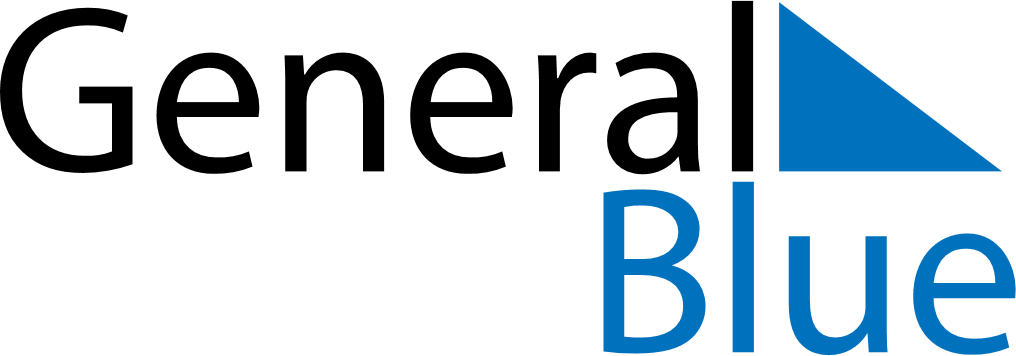 January 1648January 1648January 1648January 1648January 1648SundayMondayTuesdayWednesdayThursdayFridaySaturday12345678910111213141516171819202122232425262728293031